Home Learning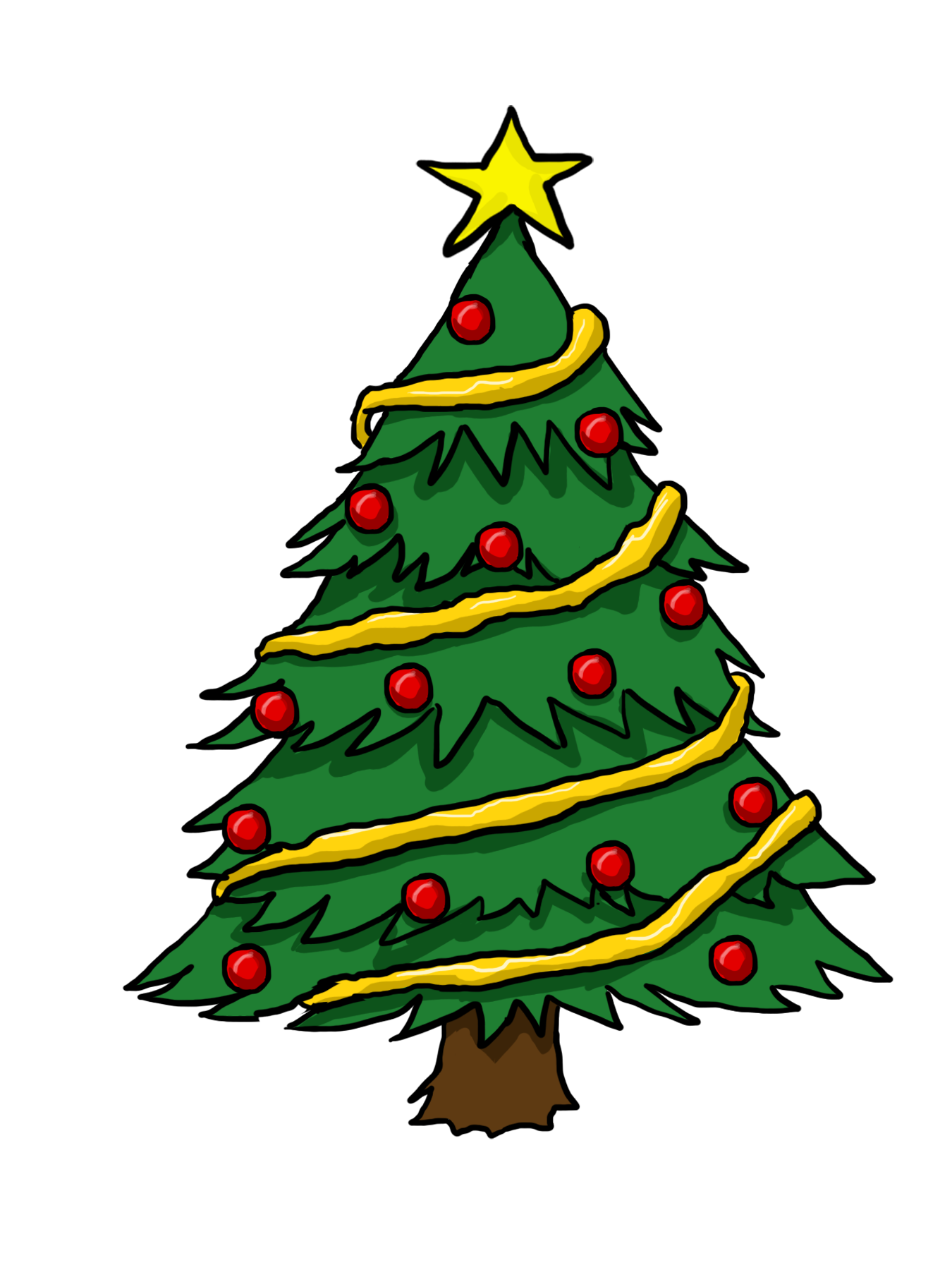 Christmas Pack
Reception 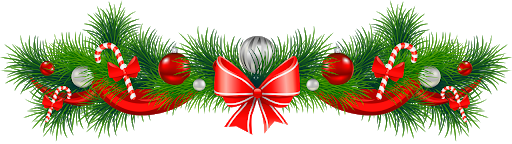 Use the page to design some wrapping paper. Can you use a repeating pattern?Christmas time is a time to think about ways we can be kind and helpful to others. Can you find a way that you can be helpful to someone in your family? Draw a picture below. Can you write a label? Can you draw a picture of a snowman using 2D shapes?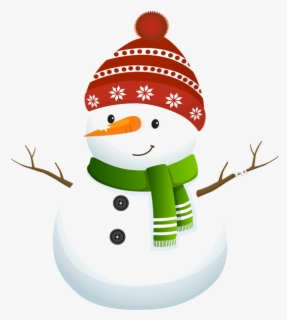 The three wise men followed a star to find the stable where the baby Jesus lay. Have a look at the stars with a grown up. Can you find the brightest star? What else can you see in the night sky? Share your findings below! 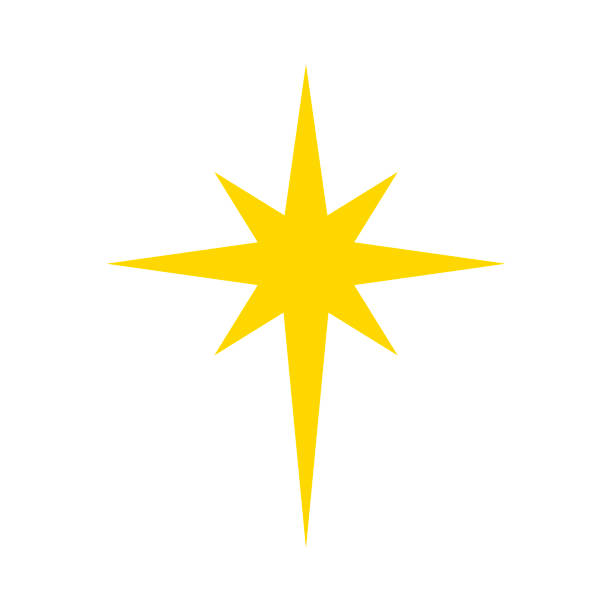 There were 10 baubles on the Christmas tree and 2 fell off. How many baubles are there left on the tree? Can you draw a picture of a Christmas tree with the correct number of baubles?